                                      COMUNE DI CAPRI LEONE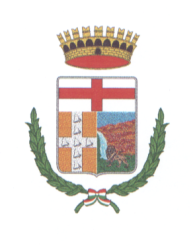                       Città Metropolitana di Messina            Area socio-assistenziale, scolastica e ricreativaCOSTI PER SERVIZIO DI MENSA SCOLASTICA  PER GLI ALUNNI DELLE SCUOLE INFANZIA STATALE E SECONDARIA DI I GRADO ANNO 2019DITTA FORNITURA SERVIZIOPERIODO FORNITURA SERVIZIOCOSTO FORNITURA SERVIZIODETERMINA LIQUIDAZIONE FATTURA  EMESSA DALLA DITTA PER FORNITURA SERVIZIOCoat Cooperativa Orlandina AgroturisticaGennaio 2019€ 5.168,22D. R. n. 128 DEL 28/02/2019Coat Cooperativa Orlandina AgroturisticaFebbraio 2019€ 4.593,97D. R.  n. 197 del 05/04/2019Coat Cooperativa Orlandina AgroturisticaMarzo 2019€ 4.678,13D.  R. n. 236 del 30/04/2019Coat Cooperativa Orlandina AgroturisticaAprile 2019€ 3.252,41D. R. n. 296 del 29/05/20198Coat Cooperativa Orlandina AgroturisticaMaggio e giugno 2019€ 6.965,21D. R. n. 537 del 11/09/2019Coat Cooperativa Orlandina AgroturisticaOttobre, novembre e dicembre 2019€ 15.771,98D. R. n. 123 del 04/03/2020